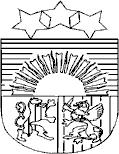 LATVIJAS REPUBLIKACIBLAS NOVADA PAŠVALDĪBAReģ. Nr. 90000041258Blonti, Blontu pagasts,Ciblas novads, LV- 5706, tālr./fakss 657 00894, e-pasts ciblasnovads@ciblasnovads.lv2014.gada 26.jūnijā							                              APSTIPRINĀTIar  Ciblas novada domes 2014.gada 26. jūnija sēdeslēmumu nt.7(prot. Nr.7, 11.§.)Ciblas novada domes 2014. gada 26. jūnija saistošie noteikumi nr.7 ’’Grozījumi Ciblas novada domes 2014. gada 23. janvāra saistošajos noteikumos nr.1 ‘’‘’Par sociālās palīdzības pabalstiem’’’’.Izdoti saskaņā ar Sociālo pakalpojumu un sociālās palīdzības likuma 35.panta trešo, ceturto un piekto daļu, Ministru kabineta 2010.gada 30.marta noteikumu Nr.299 „Noteikumi par ģimenes vai atsevišķi dzīvojošas personas atzīšanu par trūcīgu” 19.4.apakšpunktu, Ministru kabineta 2006.gada 19.decembra noteikumu Nr.1036 „Audžuģimenes noteikumi” 43.punktu un Ministru kabineta 2005.gada 15.novembra noteikumu Nr.857 „Noteikumi par sociālajām garantijām bārenim un bez vecāku gādības palikušajam bērnam, kurš ir ārpusģimenes aprūpē, kā arī pēc ārpusģimenes aprūpes beigšanās” 27., 30, 31. un 31¹.punktiemIzdarīt Ciblas  novada domes 2014.gada 23. janvāra   saistošajos noteikumos Nr.1 ”Par sociālās palīdzības pabalstiem ”  šādus grozījumus: 1. Izteikt 45. punktu šādā redakcijā: ‘’45.Pabalsta apmērs katru mēnesi apģērba un mīkstā inventāra iegādei – EUR 60.00, bērna uzturēšanai – EUR 60.00Novada pašvaldības domes priekšsēdētājs                                  Juris Dombrovskis